                                        Схема для составления лимериков.Традиционная методика обучения рассказывания по картине рекомендует использовать в качестве основного приёма обучения рассказ воспитателя. Опыт показывает, что дети фактически воспроизводят рассказ воспитателя с незначительными изменениями. Тексты изобилуют словами-повторами, длительными паузами. За одно занятие приходится выслушивать 4-5 однотипных рассказов. Детям этот вид деятельности становятся неинтересен. Они перестают слушать своих ребят, начинают отвлекаться. Поэтому я стала искать технологии, которые помогут развить речь и обучить составлению творческих рассказов по картине. К такой технологии относится технология развития связной речи Сидорчук Татьяны Александровны, основанная на технологии ТРИЗ и РТВ.Основополагающим моментом в предлагаемой технологии является то, что обучение детей составлению рассказов по картине основывается на алгоритмах мышления. В работе с детьми можно выделить несколько этапов, на каждом из них представлена какая- либо мыслительная операция, в результате освоения которой у ребёнка развивается способность самостоятельно делать речевые зарисовки по картине.Моя работа осуществлялась через 8 этапов. Задачи и алгоритмы работы по этапам взяты из методики Т.А. Сидорчук. Этап 1. Определение объектов на картинеЭтап 2. Нахождение взаимосвязей между объектамиЭтап 3. Представление возможных ощущений с помощью разных органов чувствЭтап 4. Составление загадок по картинеЭтап 5. Составление рифмовок - лимериковЭтап 6. Определение местонахождения объекта на картинеЭтап 7. Составление речевых зарисовок, используя разные точки зренияЭтап 8. Описание объекта с изменением его во времениОдним из самых трудных этапов работы для детей оказался пятый этап – составление лимериков. Лимерик - это стихотворение из пяти строчек, которые рифмуются следующим образом: Первые две строчки рифмуются между собой.Третья и четвертая строчки между собой.Пятая содержит вывод и не рифмуется.По содержанию лимерик строится по следующей модели:1 строчкаЖил-был (объект)2 строчкаСравнение или указание на свойство объекта3-4 строчкиДействие или взаимодействие с другими объектами5 строчкаВывод (утверждение или мораль)Детям было трудно воспринимать на слух модель построения лимериков. Мною была придумана схема составления лимериков, благодаря которой дети, самостоятельно уже могли придумать лимерик о любом объекте, при работе с сюжетной картиной. Наблюдая за детьми в самостоятельной деятельности, я заметила, что они проявляют самостоятельность, инициативность, в высказываниях. Охотно вступают в диалог, делятся впечатлениями друг с другом и со взрослыми.Речь стала ярче, богаче. Рассказы детей по картине благодаря использованию данной методике стали интересными, индивидуальными. Литература.Сидорчук Т.А. «Технология развития связной речи».           Схема составления лимериков1.  2.                                                                                                                                                                                                                           3.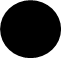 4.       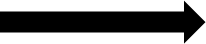 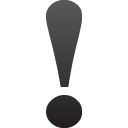 5.                                                                          